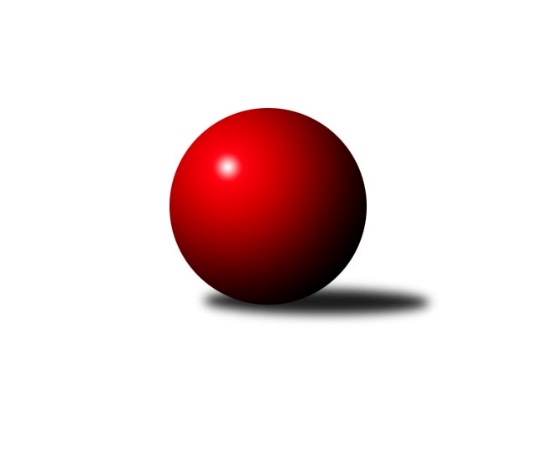 Č.7Ročník 2009/2010	5.11.2009Nejlepšího výkonu v tomto kole: 2563 dosáhlo družstvo: TJ Unie Hlubina COkresní přebor Ostrava  2009/2010Výsledky 7. kolaSouhrnný přehled výsledků:TJ Unie Hlubina E	- TJ Unie Hlubina˝B˝	4:12	2462:2470		2.11.TJ Sokol Michálkovice ˝B˝	- TJ Sokol Bohumín D	14:2	2442:2228		2.11.SKK Ostrava C	- TJ Sokol Dobroslavice˝B˝	12:4	2419:2376		4.11.TJ VOKD Poruba˝E˝	- TJ Sokol Michálkovice˝C˝	12:4	2268:2200		4.11.TJ Unie Hlubina C	- TJ VOKD Poruba C	12:4	2563:2482		5.11.TJ Sokol Bohumín˝C˝	- SKK Ostrava˝D˝	8:8	2339:2283		5.11.Tabulka družstev:	1.	TJ Sokol Michálkovice ˝B˝	6	6	0	0	80 : 16 	 	 2425	12	2.	TJ Unie Hlubina˝B˝	6	5	0	1	58 : 38 	 	 2363	10	3.	SKK Ostrava C	6	4	1	1	66 : 30 	 	 2360	9	4.	TJ VOKD Poruba C	7	4	0	3	68 : 44 	 	 2367	8	5.	TJ Unie Hlubina˝D˝	6	3	1	2	48 : 48 	 	 2268	7	6.	SKK Ostrava˝D˝	7	3	1	3	52 : 60 	 	 2335	7	7.	TJ Unie Hlubina C	6	3	0	3	54 : 42 	 	 2323	6	8.	TJ Sokol Dobroslavice˝B˝	7	3	0	4	48 : 64 	 	 2271	6	9.	TJ VOKD Poruba˝E˝	6	2	1	3	42 : 54 	 	 2320	5	10.	TJ Sokol Bohumín˝C˝	6	1	2	3	40 : 56 	 	 2354	4	11.	TJ Unie Hlubina E	7	2	0	5	44 : 68 	 	 2234	4	12.	TJ Sokol Bohumín D	7	2	0	5	38 : 74 	 	 2242	4	13.	TJ Sokol Michálkovice˝C˝	7	1	0	6	34 : 78 	 	 2196	2Podrobné výsledky kola:	 TJ Unie Hlubina E	2462	4:12	2470	TJ Unie Hlubina˝B˝	Veronika Štěrbová	 	 188 	 195 		383 	 0:2 	 384 	 	194 	 190		Martin Ferenčík	Karel Svoboda	 	 237 	 225 		462 	 2:0 	 413 	 	209 	 204		Petr Foniok	Josef Lariš	 	 192 	 215 		407 	 2:0 	 387 	 	186 	 201		Stanislav Navalaný	Josef Hájek	 	 205 	 209 		414 	 0:2 	 425 	 	218 	 207		Jiří Štroch	Libor Mendlík	 	 181 	 200 		381 	 0:2 	 430 	 	222 	 208		Rudolf Riezner	Oldřich Neuverth	 	 198 	 217 		415 	 0:2 	 431 	 	218 	 213		Roman Grünerrozhodčí: Nejlepší výkon utkání: 462 - Karel Svoboda	 TJ Sokol Michálkovice ˝B˝	2442	14:2	2228	TJ Sokol Bohumín D	Petr Jurášek	 	 183 	 199 		382 	 0:2 	 384 	 	181 	 203		Pavel Rozkoš	Zdeněk Zhýbala	 	 206 	 195 		401 	 2:0 	 379 	 	192 	 187		Hana Záškolná	Oldřich Bidrman	 	 211 	 213 		424 	 2:0 	 376 	 	196 	 180		Jiří Vlček	Jan Zych	 	 204 	 203 		407 	 2:0 	 369 	 	188 	 181		Andrea Rojová	Daniel Dudek	 	 215 	 199 		414 	 2:0 	 356 	 	174 	 182		Markéta Kohutková	Ivo Herzán	 	 200 	 214 		414 	 2:0 	 364 	 	162 	 202		Štefan Punčevrozhodčí: Nejlepší výkon utkání: 424 - Oldřich Bidrman	 SKK Ostrava C	2419	12:4	2376	TJ Sokol Dobroslavice˝B˝	Miroslav Futerko	 	 199 	 198 		397 	 2:0 	 384 	 	189 	 195		Pavel Babiš	Dominik Bohm	 	 154 	 214 		368 	 2:0 	 354 	 	188 	 166		Anna Dufková	František Deingruber	 	 218 	 217 		435 	 0:2 	 441 	 	197 	 244		Lumír Kocián	Michal Blinka	 	 186 	 213 		399 	 2:0 	 387 	 	176 	 211		Josef Schwarz	Oldřich Stolařík	 	 211 	 189 		400 	 0:2 	 411 	 	205 	 206		Karel Ridl	Jan Pavlosek	 	 210 	 210 		420 	 2:0 	 399 	 	199 	 200		Martin Třečákrozhodčí: Nejlepší výkon utkání: 441 - Lumír Kocián	 TJ VOKD Poruba˝E˝	2268	12:4	2200	TJ Sokol Michálkovice˝C˝	Zdeněk Mžik	 	 192 	 197 		389 	 2:0 	 357 	 	184 	 173		Jaroslav Karas	Petr Číž	 	 217 	 203 		420 	 2:0 	 368 	 	190 	 178		Miloslav Palička	Anna Mistriková	 	 183 	 185 		368 	 0:2 	 392 	 	207 	 185		Josef Paulus	František Hájek	 	 169 	 194 		363 	 0:2 	 377 	 	191 	 186		Jan Švihálek	Jakub Hájek	 	 179 	 177 		356 	 2:0 	 341 	 	178 	 163		Radek Říman	Ladislav Mrakvia	 	 183 	 189 		372 	 2:0 	 365 	 	189 	 176		Tereza Kovalovározhodčí: Nejlepší výkon utkání: 420 - Petr Číž	 TJ Unie Hlubina C	2563	12:4	2482	TJ VOKD Poruba C	Václav Rábl	 	 229 	 229 		458 	 2:0 	 421 	 	222 	 199		Richard Šimek	Jiří Prokop	 	 207 	 219 		426 	 2:0 	 391 	 	172 	 219		Helena Hýžová	Karel Kudela	 	 209 	 195 		404 	 0:2 	 433 	 	217 	 216		Roman Klímek	Lenka Raabová	 	 240 	 202 		442 	 2:0 	 418 	 	218 	 200		Radek Hrabuška	Petr Tomaňa	 	 222 	 199 		421 	 2:0 	 391 	 	186 	 205		Jaroslav Hrabuška	Pavel Marek	 	 205 	 207 		412 	 0:2 	 428 	 	199 	 229		Helena Martinčákovározhodčí: Nejlepší výkon utkání: 458 - Václav Rábl	 TJ Sokol Bohumín˝C˝	2339	8:8	2283	SKK Ostrava˝D˝	Lubomír Richter	 	 191 	 196 		387 	 0:2 	 402 	 	184 	 218		Miroslav Böhm	Pavel Plaček	 	 186 	 192 		378 	 0:2 	 384 	 	195 	 189		Jaroslav Šproch	Radovan Vlček	 	 159 	 187 		346 	 0:2 	 353 	 	184 	 169		Vladimír Korta	Jiří Nováček	 	 188 	 210 		398 	 0:2 	 414 	 	195 	 219		Miroslav Bohm	Alfréd  Herman	 	 220 	 202 		422 	 2:0 	 357 	 	163 	 194		Miroslav Koloděj	René Světlík	 	 202 	 206 		408 	 2:0 	 373 	 	195 	 178		Jiří Kolodějrozhodčí: Nejlepší výkon utkání: 422 - Alfréd  HermanPořadí jednotlivců:	jméno hráče	družstvo	celkem	plné	dorážka	chyby	poměr kuž.	Maximum	1.	Jiří Prokop 	TJ Unie Hlubina C	421.67	240.5	135.8	3.5	3/3	(444)	2.	Josef Jurášek 	TJ Sokol Michálkovice ˝B˝	421.50	299.0	122.5	6.0	2/3	(425)	3.	Jan Pavlosek 	SKK Ostrava C	419.67	284.6	135.1	6.0	3/4	(439)	4.	René Světlík 	TJ Sokol Bohumín˝C˝	415.75	286.8	129.0	5.4	4/4	(439)	5.	Daniel Dudek 	TJ Sokol Michálkovice ˝B˝	412.92	270.8	142.1	3.0	3/3	(431)	6.	Petr Jurášek 	TJ Sokol Michálkovice ˝B˝	410.92	280.5	130.4	6.8	3/3	(425)	7.	Dalibor Hamrozy 	TJ Sokol Bohumín˝C˝	409.88	288.9	121.0	6.0	4/4	(432)	8.	Rudolf Riezner 	TJ Unie Hlubina˝B˝	409.00	282.6	126.4	7.8	4/4	(434)	9.	Jan Zych 	TJ Sokol Michálkovice ˝B˝	408.92	278.3	130.6	6.4	3/3	(420)	10.	Dominik Bohm 	SKK Ostrava˝D˝	408.33	289.8	118.5	10.3	2/3	(426)	11.	Roman Grüner 	TJ Unie Hlubina˝B˝	406.58	281.9	124.7	8.9	4/4	(434)	12.	Martin Třečák 	TJ Sokol Dobroslavice˝B˝	405.72	281.6	124.2	3.9	3/4	(421)	13.	Richard Šimek 	TJ VOKD Poruba C	405.56	284.0	121.6	5.5	4/4	(433)	14.	Stanislav Navalaný 	TJ Unie Hlubina˝B˝	404.83	276.7	128.2	8.5	4/4	(443)	15.	Karel Ridl 	TJ Sokol Dobroslavice˝B˝	404.67	275.5	129.2	7.0	3/4	(439)	16.	Zdeněk Zhýbala 	TJ Sokol Michálkovice ˝B˝	404.17	289.2	115.0	8.7	2/3	(414)	17.	Radmila Pastvová 	TJ Unie Hlubina˝D˝	404.11	287.2	116.9	7.4	3/3	(434)	18.	Lenka Raabová 	TJ Unie Hlubina C	403.00	285.0	118.0	8.3	2/3	(442)	19.	Jiří Koloděj 	SKK Ostrava˝D˝	401.60	281.7	119.9	6.7	3/3	(430)	20.	Libor Žíla 	TJ VOKD Poruba C	401.50	280.1	121.4	9.1	3/4	(428)	21.	Petr Číž 	TJ VOKD Poruba˝E˝	401.11	282.2	118.9	7.8	3/3	(426)	22.	Václav Rábl 	TJ Unie Hlubina C	401.00	279.5	121.5	8.0	2/3	(458)	23.	Alena Koběrová 	TJ Unie Hlubina˝D˝	399.11	281.1	118.0	7.2	3/3	(431)	24.	Miroslav Böhm 	SKK Ostrava˝D˝	399.10	272.6	126.5	5.7	2/3	(422)	25.	Jakub Hájek 	TJ VOKD Poruba˝E˝	398.83	273.8	125.0	6.0	3/3	(425)	26.	Petr Tomaňa 	TJ Unie Hlubina C	398.17	285.2	113.0	7.8	2/3	(421)	27.	Jaroslav Hrabuška 	TJ VOKD Poruba C	395.92	284.0	111.9	9.2	3/4	(422)	28.	Karel Kudela 	TJ Unie Hlubina C	395.75	279.0	116.8	6.7	3/3	(431)	29.	Karel Kuchař 	TJ Sokol Dobroslavice˝B˝	395.50	280.6	114.9	8.3	4/4	(422)	30.	Lumír Kocián 	TJ Sokol Dobroslavice˝B˝	393.50	274.8	118.7	8.3	4/4	(441)	31.	Jaroslav Jurášek 	TJ Sokol Michálkovice˝C˝	392.44	275.6	116.9	8.2	3/4	(422)	32.	Pavel Marek 	TJ Unie Hlubina C	392.33	277.1	115.2	7.4	3/3	(442)	33.	Ivo Herzán 	TJ Sokol Michálkovice ˝B˝	392.25	270.2	122.1	7.8	3/3	(415)	34.	Helena Martinčáková 	TJ VOKD Poruba C	391.88	277.0	114.9	7.6	4/4	(428)	35.	Miroslav Futerko 	SKK Ostrava C	391.67	283.3	108.3	7.5	4/4	(411)	36.	Oldřich Stolařík 	SKK Ostrava C	390.42	271.9	118.5	7.9	4/4	(412)	37.	Miroslav Koloděj 	SKK Ostrava˝D˝	390.33	274.9	115.4	8.8	3/3	(427)	38.	Michal Blinka 	SKK Ostrava C	390.08	276.3	113.8	7.8	4/4	(422)	39.	Zdeněk Mžik 	TJ VOKD Poruba˝E˝	388.00	276.3	111.7	8.9	3/3	(421)	40.	Zdeněk Hebda 	TJ VOKD Poruba˝E˝	387.50	276.3	111.3	7.5	2/3	(433)	41.	Oldřich Bidrman 	TJ Sokol Michálkovice ˝B˝	387.17	273.4	113.8	9.2	3/3	(432)	42.	Miloslav Palička 	TJ Sokol Michálkovice˝C˝	386.92	267.9	119.0	9.9	4/4	(426)	43.	Josef Schwarz 	TJ Sokol Dobroslavice˝B˝	386.17	267.1	119.1	8.2	3/4	(398)	44.	Alfréd  Herman 	TJ Sokol Bohumín˝C˝	385.88	278.5	107.4	8.5	4/4	(423)	45.	Josef Kyjovský 	TJ Unie Hlubina E	385.33	273.0	112.3	6.9	3/4	(435)	46.	Jaroslav Šproch 	SKK Ostrava˝D˝	385.07	275.7	109.3	10.9	3/3	(417)	47.	Pavel Plaček 	TJ Sokol Bohumín˝C˝	385.00	276.0	109.0	9.9	4/4	(416)	48.	Petr Foniok 	TJ Unie Hlubina˝B˝	384.17	274.2	110.0	9.3	4/4	(418)	49.	Eva Marková 	TJ Unie Hlubina C	383.67	273.4	110.2	10.1	3/3	(422)	50.	Radovan Vlček 	TJ Sokol Bohumín˝C˝	383.13	275.8	107.4	9.8	4/4	(431)	51.	Vladimír Korta 	SKK Ostrava˝D˝	382.78	280.8	102.0	10.0	3/3	(432)	52.	Hana Záškolná 	TJ Sokol Bohumín D	381.42	271.3	110.1	10.4	4/4	(400)	53.	Lubomír Richter 	TJ Sokol Bohumín˝C˝	381.38	280.6	100.8	15.9	4/4	(434)	54.	Karel Svoboda 	TJ Unie Hlubina E	381.33	276.0	105.3	11.0	4/4	(462)	55.	Michaela Černá 	TJ Unie Hlubina E	381.25	265.9	115.4	8.5	4/4	(401)	56.	Martin Ferenčík 	TJ Unie Hlubina˝B˝	381.17	271.0	110.2	11.0	3/4	(387)	57.	Josef Navalaný 	TJ Unie Hlubina C	381.00	273.2	107.8	10.8	2/3	(416)	58.	Ladislav Mrakvia 	TJ VOKD Poruba˝E˝	380.00	280.7	99.3	9.3	3/3	(412)	59.	Anna Mistriková 	TJ VOKD Poruba˝E˝	379.56	265.9	113.7	8.9	3/3	(394)	60.	Štefan Punčev 	TJ Sokol Bohumín D	379.33	262.3	117.0	8.0	3/4	(416)	61.	Jan Švihálek 	TJ Sokol Michálkovice˝C˝	378.44	273.3	105.1	12.1	3/4	(400)	62.	Josef Hájek 	TJ Unie Hlubina E	376.50	266.2	110.3	10.4	4/4	(437)	63.	František Sedláček 	TJ Unie Hlubina˝D˝	376.00	279.9	96.1	14.6	2/3	(416)	64.	Jiří Preksta 	TJ Unie Hlubina˝D˝	375.78	277.3	98.4	13.3	3/3	(431)	65.	Anna Kaňová 	TJ Unie Hlubina˝D˝	375.25	270.3	105.0	9.8	2/3	(414)	66.	Pavel Rozkoš 	TJ Sokol Bohumín D	374.56	266.4	108.1	11.1	3/4	(407)	67.	Božena Olšovská 	TJ Unie Hlubina˝D˝	374.17	268.0	106.2	6.3	2/3	(421)	68.	Libor Mendlík 	TJ Unie Hlubina E	372.58	264.6	108.0	11.4	3/4	(415)	69.	Helena Hýžová 	TJ VOKD Poruba C	372.38	262.8	109.6	8.8	4/4	(393)	70.	Jiří Štroch 	TJ Unie Hlubina˝B˝	371.67	270.9	100.8	10.0	3/4	(425)	71.	Koloman Bagi 	TJ Unie Hlubina˝D˝	371.11	270.7	100.4	12.2	3/3	(436)	72.	Jaroslav Karas 	TJ Sokol Michálkovice˝C˝	369.33	261.4	107.9	8.9	3/4	(379)	73.	Andrea Rojová 	TJ Sokol Bohumín D	368.83	266.2	102.7	10.8	3/4	(383)	74.	Lukáš Modlitba 	TJ Sokol Bohumín D	368.22	267.9	100.3	13.1	3/4	(410)	75.	Pavel Kubina 	SKK Ostrava˝D˝	367.50	265.8	101.7	9.3	2/3	(382)	76.	Antonín Pálka 	SKK Ostrava˝D˝	367.33	263.0	104.3	9.0	2/3	(376)	77.	Hana Vlčková 	TJ Unie Hlubina˝D˝	365.83	272.7	93.2	13.8	2/3	(425)	78.	Rostislav Hrbáč 	SKK Ostrava C	364.67	265.0	99.7	11.3	3/4	(387)	79.	František Hájek 	TJ VOKD Poruba˝E˝	363.75	255.8	108.0	14.5	2/3	(387)	80.	Pavel Babiš 	TJ Sokol Dobroslavice˝B˝	362.13	261.0	101.1	10.4	4/4	(384)	81.	Josef Paulus 	TJ Sokol Michálkovice˝C˝	358.50	269.6	88.9	15.3	4/4	(392)	82.	Josef Vávra 	TJ Sokol Dobroslavice˝B˝	358.33	221.0	83.3	13.3	3/4	(411)	83.	Markéta Kohutková 	TJ Sokol Bohumín D	356.08	257.3	98.8	10.3	3/4	(419)	84.	Karel Procházka 	TJ Sokol Michálkovice˝C˝	355.67	262.0	93.7	13.0	3/4	(383)	85.	Veronika Štěrbová 	TJ Unie Hlubina E	355.22	256.6	98.7	13.4	3/4	(394)	86.	Jiří Vlček 	TJ Sokol Bohumín D	351.00	258.3	92.7	14.3	3/4	(376)	87.	Anna Dufková 	TJ Sokol Dobroslavice˝B˝	350.00	253.8	96.2	11.5	3/4	(364)	88.	Radek Říman 	TJ Sokol Michálkovice˝C˝	314.00	230.0	84.0	16.0	3/4	(341)		Dan  Šodek 	SKK Ostrava C	421.00	289.5	131.5	5.0	1/4	(426)		Roman Klímek 	TJ VOKD Poruba C	417.50	285.5	132.0	6.0	2/4	(433)		František Deingruber 	SKK Ostrava C	417.00	292.0	125.0	9.0	2/4	(435)		Miroslav Bohm 	SKK Ostrava˝D˝	414.00	283.0	131.0	3.0	1/3	(414)		Zdeněk Paulus 	TJ Sokol Michálkovice˝C˝	414.00	290.0	124.0	5.0	1/4	(414)		Ivo Kovářík 	TJ Sokol Dobroslavice˝B˝	410.00	287.5	122.5	4.0	2/4	(413)		Zdeněk Roj 	TJ Sokol Bohumín D	407.50	278.5	129.0	9.0	2/4	(411)		Vladimír Trojek 	TJ VOKD Poruba˝E˝	406.00	284.0	122.0	8.0	1/3	(406)		Jan Stuš 	TJ Sokol Bohumín D	398.50	282.0	116.5	9.0	1/4	(401)		Jiří Nováček 	TJ Sokol Bohumín˝C˝	398.00	284.0	114.0	10.0	1/4	(398)		Josef Lariš 	TJ Unie Hlubina E	397.75	267.8	130.0	4.8	2/4	(420)		Antonín Chalcár 	TJ VOKD Poruba C	396.50	286.0	110.5	9.3	2/4	(417)		Jiří Břeska 	TJ Unie Hlubina˝B˝	396.00	267.0	129.0	6.0	2/4	(408)		Radek Hrabuška 	TJ VOKD Poruba C	390.00	278.5	111.5	11.0	2/4	(418)		Pavel Hrabec 	TJ VOKD Poruba C	388.00	281.2	106.8	7.7	2/4	(394)		Oldřich Neuverth 	TJ Unie Hlubina E	385.50	266.0	119.5	7.8	1/4	(415)		Václav Kladiva 	TJ Sokol Bohumín D	383.17	276.8	106.3	10.5	2/4	(408)		René Gazdík 	TJ Unie Hlubina˝B˝	382.00	267.0	115.0	6.0	1/4	(382)		Vladimír Malovaný 	SKK Ostrava C	376.50	276.0	100.5	11.0	2/4	(411)		Roman Holnša 	TJ Sokol Michálkovice˝C˝	369.50	266.5	103.0	9.5	1/4	(374)		Timea Kúdelová 	TJ Sokol Bohumín˝C˝	361.00	265.0	96.0	15.5	2/4	(375)		Emilie Deigruberová 	TJ VOKD Poruba˝E˝	360.00	262.0	98.0	9.0	1/3	(360)		Tereza Kovalová 	TJ Sokol Michálkovice˝C˝	338.00	244.5	93.5	16.0	2/4	(365)		Petr Řepecký 	TJ Sokol Michálkovice˝C˝	338.00	246.7	91.3	16.0	2/4	(369)		Jan Petrovič 	TJ Unie Hlubina E	333.50	234.5	99.0	14.5	2/4	(349)Sportovně technické informace:Starty náhradníků:registrační číslo	jméno a příjmení 	datum startu 	družstvo	číslo startu
Hráči dopsaní na soupisku:registrační číslo	jméno a příjmení 	datum startu 	družstvo	Program dalšího kola:8. kolo9.11.2009	po	16:00	TJ Sokol Michálkovice˝C˝ - TJ Sokol Bohumín˝C˝	9.11.2009	po	16:00	TJ Unie Hlubina E - SKK Ostrava C	9.11.2009	po	16:00	TJ Sokol Michálkovice ˝B˝ - TJ Sokol Dobroslavice˝B˝	11.11.2009	st	16:00	TJ VOKD Poruba C - TJ VOKD Poruba˝E˝	12.11.2009	čt	16:00	TJ Unie Hlubina˝B˝ - TJ Unie Hlubina˝D˝	12.11.2009	čt	16:00	TJ Sokol Bohumín D - TJ Unie Hlubina C	Nejlepší šestka kola - absolutněNejlepší šestka kola - absolutněNejlepší šestka kola - absolutněNejlepší šestka kola - absolutněNejlepší šestka kola - dle průměru kuželenNejlepší šestka kola - dle průměru kuželenNejlepší šestka kola - dle průměru kuželenNejlepší šestka kola - dle průměru kuželenNejlepší šestka kola - dle průměru kuželenPočetJménoNázev týmuVýkonPočetJménoNázev týmuPrůměr (%)Výkon1xKarel SvobodaHlubina E4622xLumír KociánDobroslavice B113.664411xVáclav RáblHlubina C4583xOldřich BidrmanMichálkov.B113.264243xLenka RaabováHlubina C4423xFrantišek DeingruberSKK C112.114351xLumír KociánDobroslavice B4411xKarel SvobodaHlubina E111.94622xFrantišek DeingruberSKK C4351xVáclav RáblHlubina C110.934581xRoman KlímekVOKD C4333xDaniel DudekMichálkov.B110.59414